12/17/2014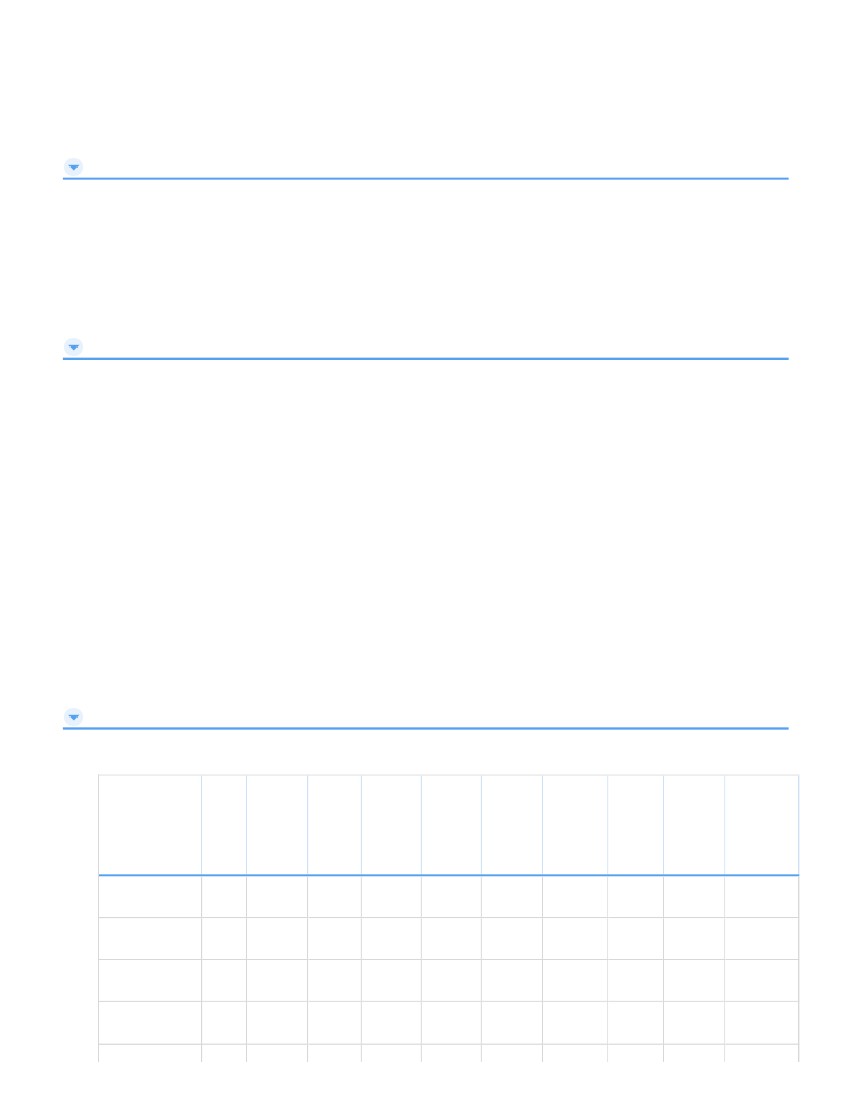 RAW ­Receiving Ticket #115Receiving Type Raw ­ TruckReceiving Ticket 10115        NumberTrip Ticket Number 0010115Product VendorVendor TypeRAWVendorA&L Seafood BrokersDate Received12­16­14 10:55 AMTruck Temperatures and ConditionsCarrierLighthouseLock or SealLockFront Gun Temp (°F)0Unit Temp (°F)0Overall Trailer ConditionPassSanitary ConditionPassMiddle Gun Temp (°F)0Probe Temp 1 (°F)0Hazardous MaterialPassPest InspectionPassBack Gun Temp (°F)0Probe Temp 2 (°F)0Structural ConditionPassProduct TamperingPassTotal Freight CostTruck Condition CommentsPalletsAdd  PalletOld Pallet       IDBoat/DockSourcePalletNumberSizeProductID ­ColorProductID ­TypeWoods RAWGrossWeight  (perPallet)878113226751788Source  RAWWeight   (Per Pallet)851108726271754 PalletWeight RAW   NetWeight  (perpallet)809102325301684    Source       and    Woods     GrossDifference2745483412161401121614021216140312161404BM­1SA­1AC­1SA­210/1513/1513/1513/15WhiteWhiteWhiteWhiteHead­OnHead­OnHead­OnHead­On26434536https://woodsfisheries.quickbase.com/db/bi3hjr6e9?a=printr&rid=115&dfid=2&rl=s2k1/312/17/2014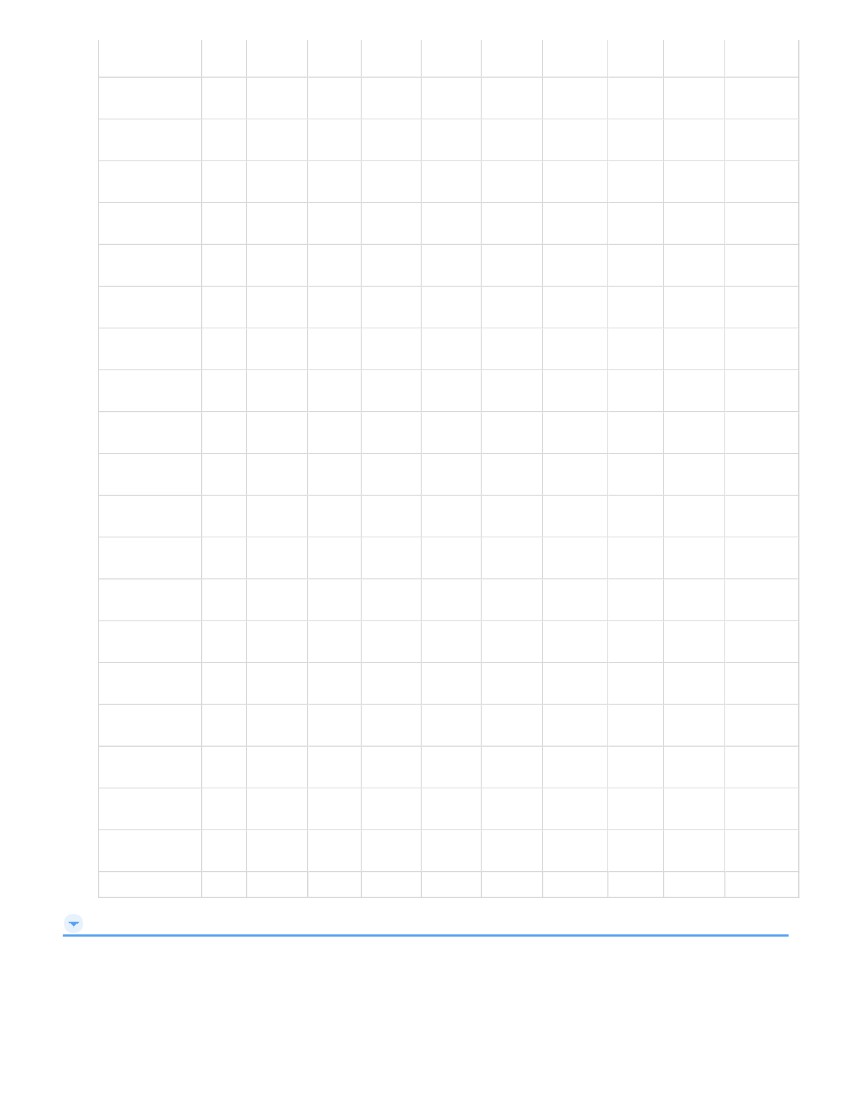 RAW ­1216140512161406121614071216140812161408.1121614091216141012161411121614121216141312161415121614161216141712161418121614191216142012161422121614231216142412161425TOTSA­3AL­1AL­2AL­3AL­3AL­4AL­5AL­6AL­7AL­8AL­10AL­9AL­11AL­12AL­16AL­29AL­18AL­20AL­24AL­2513/1516/2009/1213/1509/1216/2013/1510/1516/2016/2009/1216/2013/1516/2013/1513/1513/1513/1513/1513/15WhiteWhiteWhiteWhiteWhiteWhiteWhiteWhiteWhiteWhiteWhiteWhiteWhiteWhiteWhiteWhiteWhiteWhiteWhiteWhiteHead­OnHead­OnHead­OnHead­OnHead­OnHead­OnHead­OnHead­OnHead­OnHead­OnHead­OnHead­OnHead­OnHead­OnHead­OnHead­OnHead­OnHead­OnHead­OnHead­On1858187219685984091232209920372115203618932232181522751910217410291922194019074179418171869196759840912342095203521102038190622251815227519102177103119241940190841,60237574635352837433768564147413837383642381744177618835523671182201719522032193118132140173321891835209797318501860183339803413100­2425­2­137000­3­2­20­1192Chemical TestingSodium Bisulfite Pallet Number12161401Testing CommentsChemical Test ResultsChemical Freehttps://woodsfisheries.quickbase.com/db/bi3hjr6e9?a=printr&rid=115&dfid=2&rl=s2k2/312/17/2014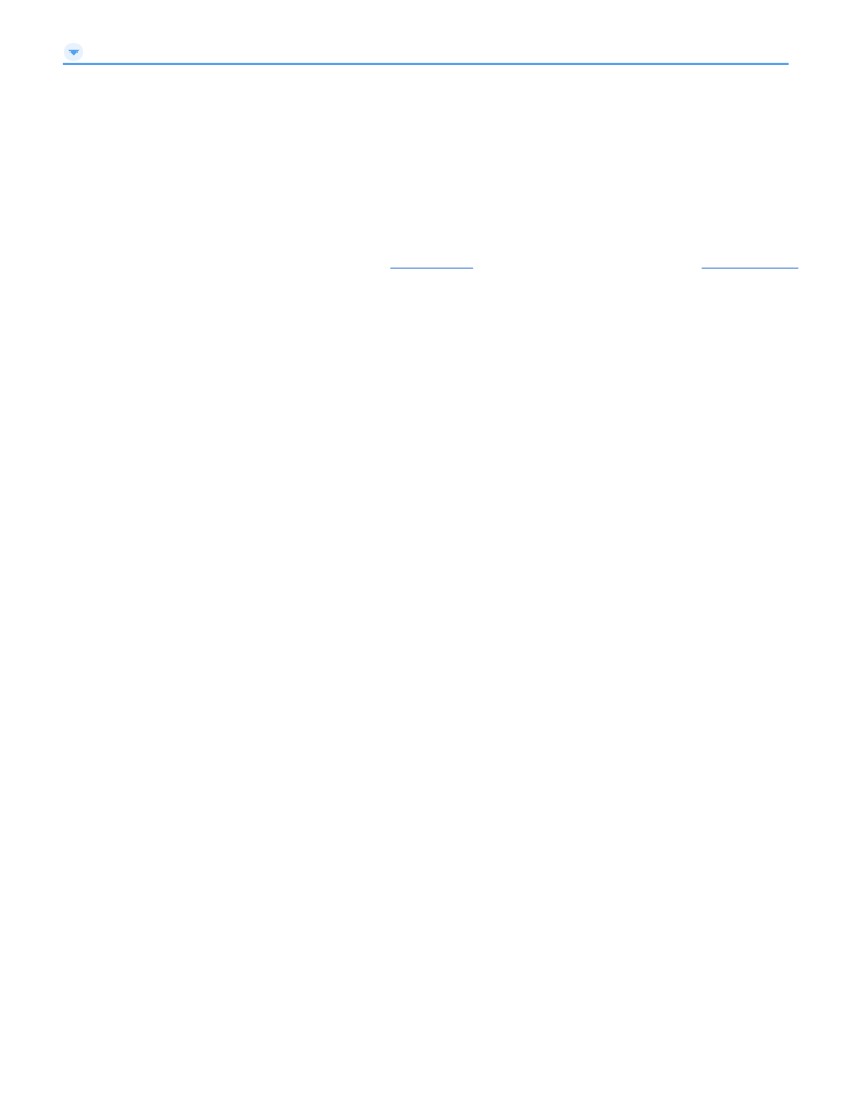 RAW ­CalculationsTotal RAW Net Weight (ReceivingTicket)39803Operations emailreese@woodsfisheries.comDriver SignatureReese AntleyTotal Source and Woods GrossDifference192Freight Cost PerLbCreated on Dec. 16 at 10:55 AM (EST). Last updated by Antley, Reese today at 11:50 AM (EST). Owned by Strickland, John.https://woodsfisheries.quickbase.com/db/bi3hjr6e9?a=printr&rid=115&dfid=2&rl=s2k3/3